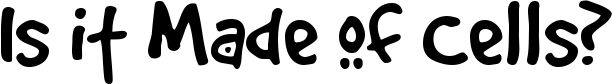 Imagine you could examine the objects and materials listed below with a powerful microscope.  This powerful microscope will allow you to see evidence of cell structure.  Put a checkmark next to the objects or materials that are made up (or were once made up) of cells.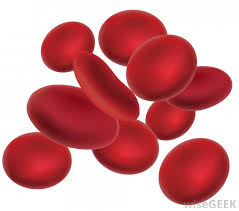 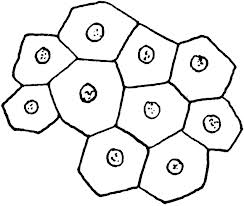 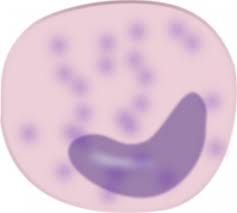 

Explain your thinking… Describe the “rule” or reason you used to decide whether something is (or was once) made up of cells.____________________________________________________________________________________________________________________________________________________________________________________________________________________________________________________________________________________________________________		Flowers14.	Proteins	Skin15.	Rocks	Milk16.	Bone	Lungs17.	Hamburger	DNA18.	Calcium	Apples19.	Sand	Worms20.	Bacteria	Leaf21.	Seeds	Water22.	Molecules	Sugar23.	Blood	Cell Membrane24.	Mushrooms	Chromosomes25.	Saliva (Spit)	Atoms26.	Justin Beiber